DĚJEPIS – 6.B:  27.4. - 30. 4. 2020Moji milí šesťáci,všechny vás po týdnu zdravím s prací na konec dubna. Většina z vás se mnou spolupracuje a poctivě mi posílá vypracované úkoly, ale stále nejste všichni. Připomínám vám tedy, že vaší povinností je plnit zadané úkoly. Netvrdím, že nic neděláte, ale je potřeba zadané úkoly průběžně vypracovávat a posílat ke kontrole! Podotýkám, že probíhá již 7. týden distanční výuky!V minulém týdnu jste měli 2 úkoly: v dvojsměrce jste hledali 12 postav řecké kultury (dvě jsem vám napověděl) a v učebnici na straně 86 jste měli za úkol cvičení 1.V přípravě na nový týden vám posílám správné odpovědi. Někteří jste to měli bez chyby, za což vás moc chválím!A teď už práce na tento týden. Čeká nás první kapitola ze Starověkého Říma. Nejprve se podíváme na polohu a poté již na dějiny, které začneme dobou královskou.Věřím, že vše zvládnet. Zápis si tradičně vytiskněte nebo opište, doplňte chybějící informace a pošlete (oskenováno/ofoceno) ke kontrole. Ale prosím, aby byl zápis hotový celý.Opět mám pro vás nabídku od České televize: webové stránky ctedu.cz. Když budete mít možnost a chuť, vyhledejte si v dějepise ve starověku pořady o založení Říma.Přeji vám i všem vašim blízkým pevné zdraví, hodně sil a dobrou mysl.V případě jakýchkoli dotazů mě můžete kontaktovat na email: kolar@zshorni.cz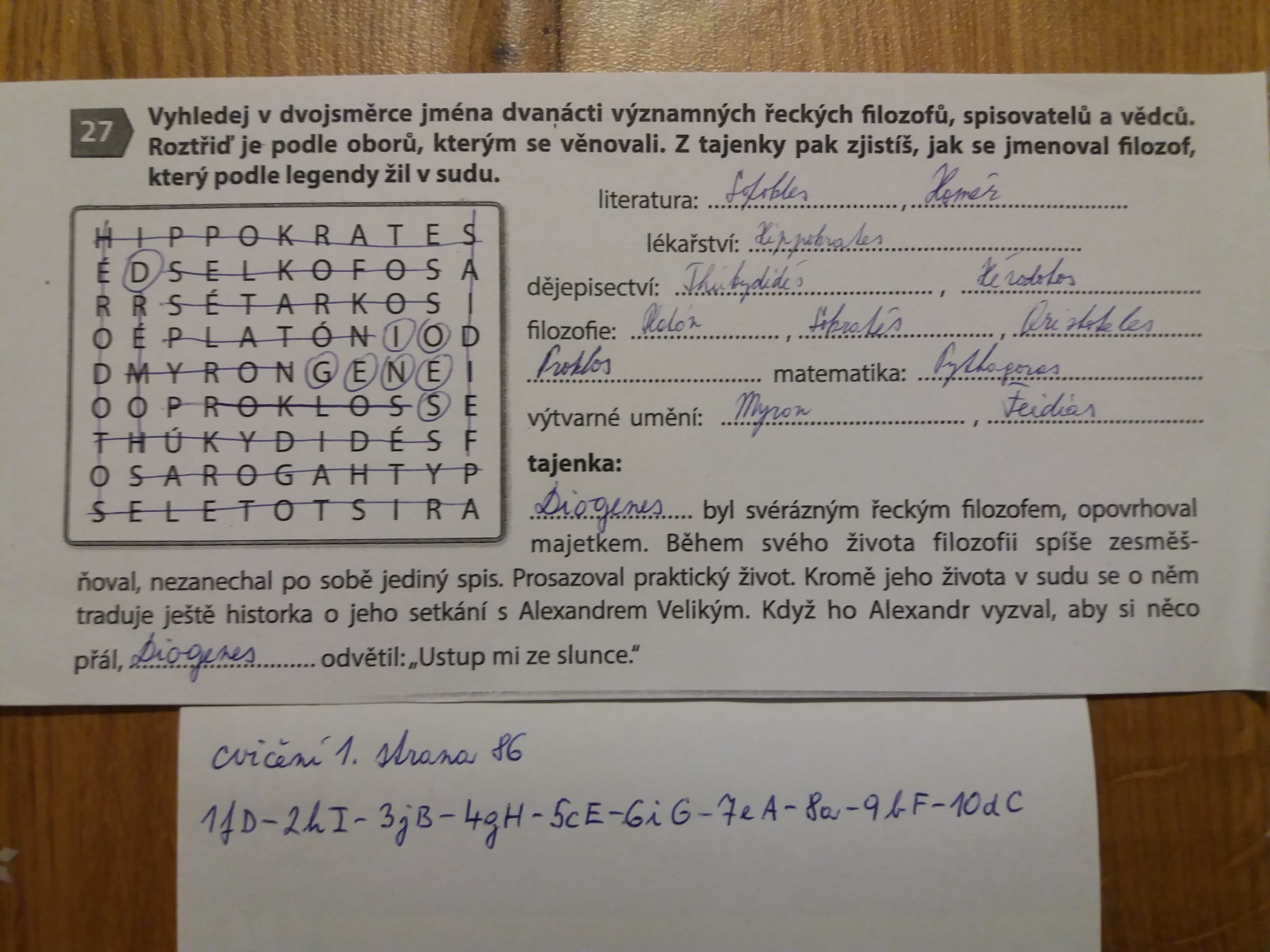 STAROVĚKÝ ŘÍM							s. 88 - 91Poloha:- dnešní stát I.................., který se nachází na A......................... poloostrově a ostrovech S.................. a S...............- osídlování od konce 2. tisíciletí př. Kr. kmeny I……..………, I...................., E....................., Ř................. Doba královská:- prvními obyvateli oblasti dnešního Říma byl italický kmen L……………., od něhož je odvozen jazyk l…………..tato oblast se nacházela na sedmi pahorcích nad řekou T………….- podle pověsti bylo město Řím založeno roku .......... př. Kr. dvojčaty, která se jmenovala R................... a R.............- na konci doby královské vládli v Římě panovníci e……………… původu, kteří vynikali např. v ………………….	…………………………………………………………………………………………………………………...Rozdělení obyvatelstva:  - podle urozenosti (a původu) dělení obyvatelstva na p………………. a p………………popiš, jaký byl mezi nimi rozdíl!